GUÍA DE ESTUDIO HISTORIA  2° BÁSICO A 2020.Nombre: _________________________________________________ Fecha: _________________Instrucciones:Lee atentamente las instrucciones antes de resolver los ejercicios.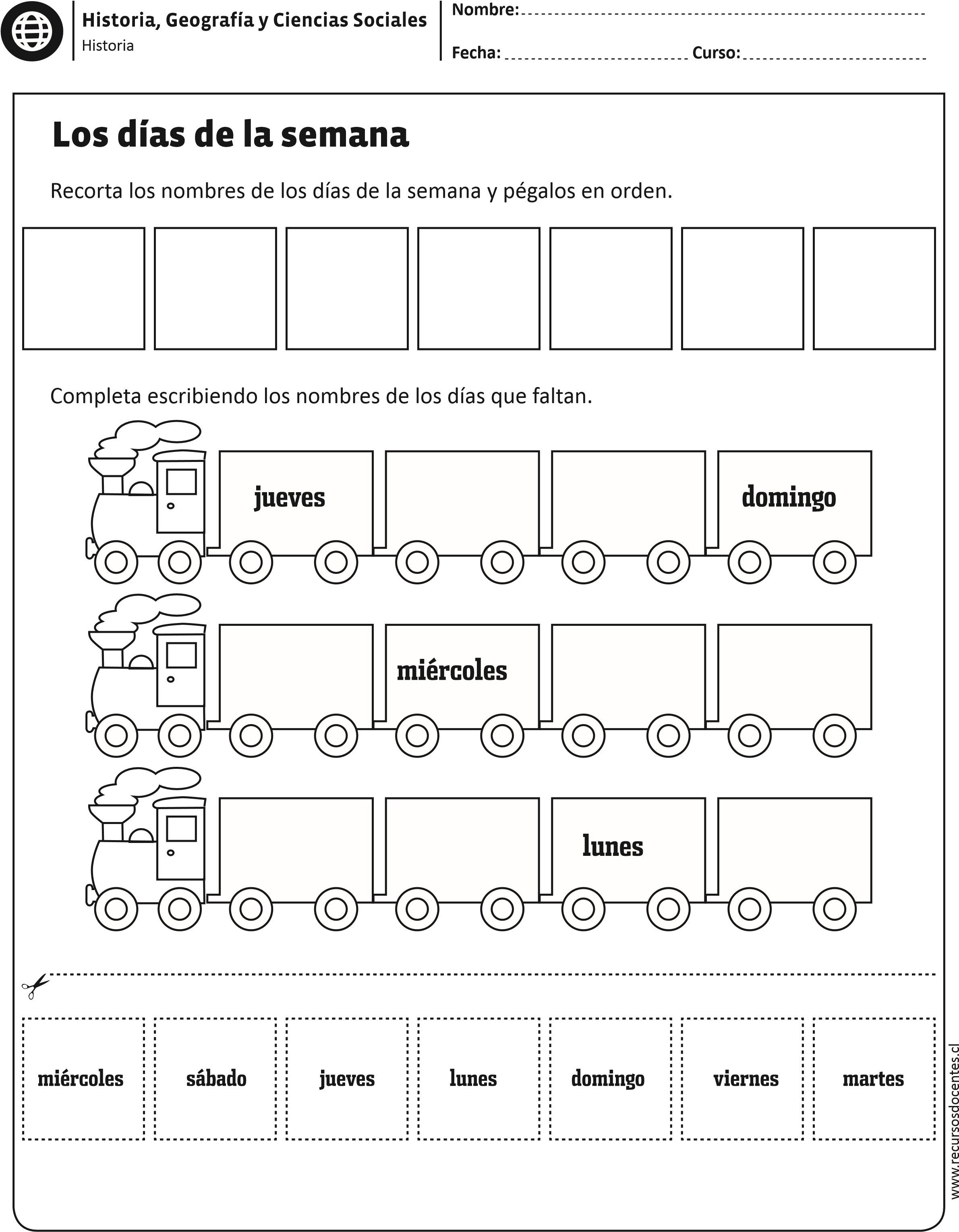 GUÍA DE ESTUDIO HISTORIA  2° BÁSICO A 2020.Nombre: _________________________________________________ Fecha: _________________Instrucciones:Lee atentamente las instrucciones antes de resolver los ejercicios.GUÍA DE ESTUDIO HISTORIA  2° BÁSICO A 2020.Nombre: _________________________________________________ Fecha: _________________Instrucciones:Lee atentamente las instrucciones antes de resolver los ejercicios.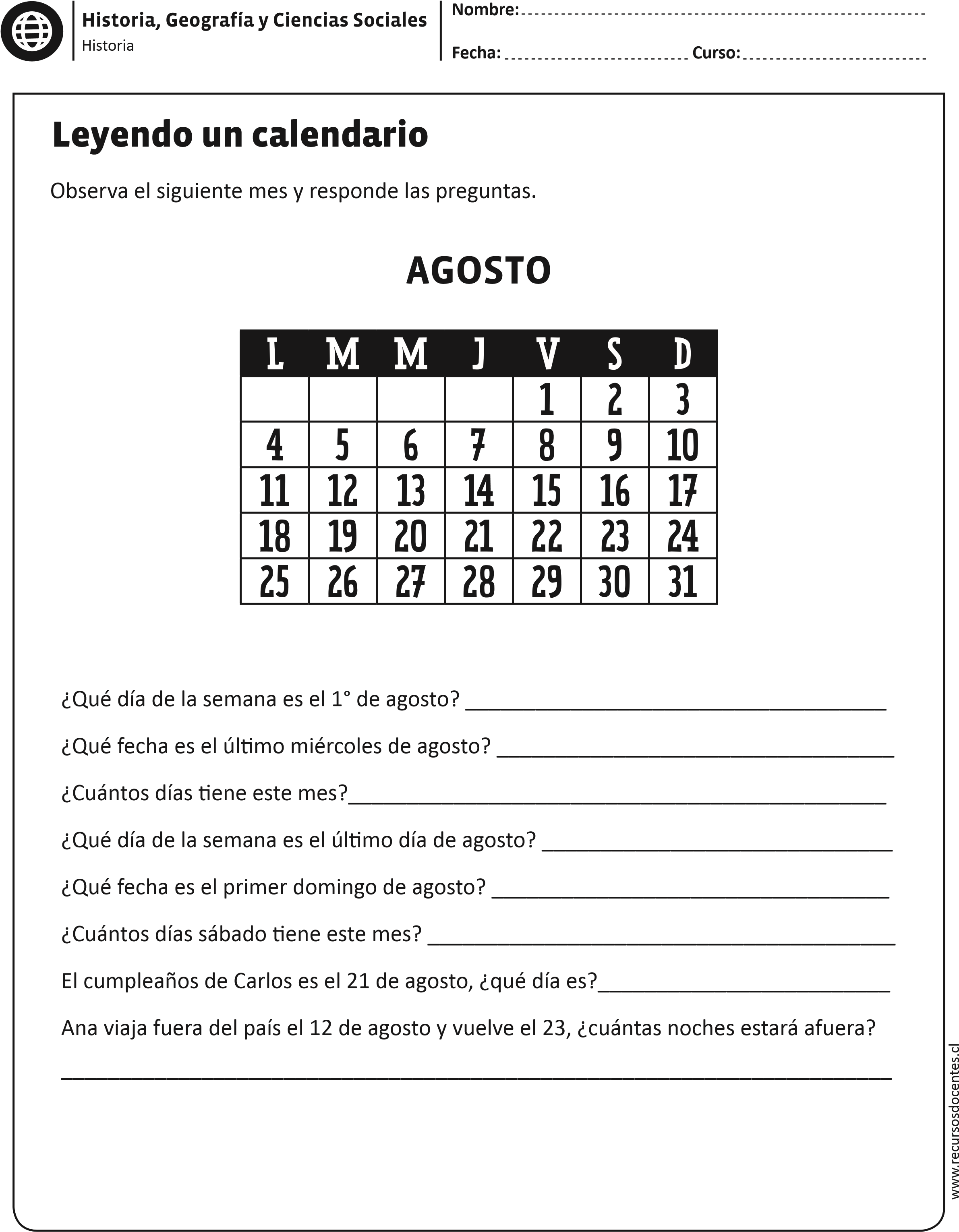 